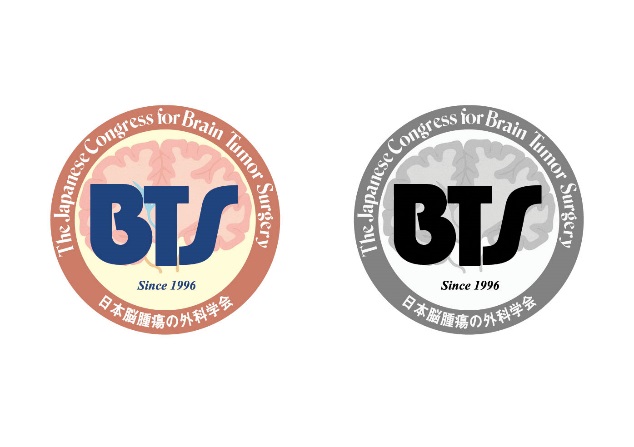 2024年神野賞 推薦書一般社団法人　日本脳腫瘍の外科学会学会賞選考委員会委員長　松野 彰 殿下記の者を2024年神野賞候補として推薦致します。記候補者氏  　名：所属機関：職　　名：推薦理由： 推薦者氏　　名：　　　　　　　　　　　　　　　印所    属：　　　　　　　　　　　　 職    名：